CURRICULUM VITAE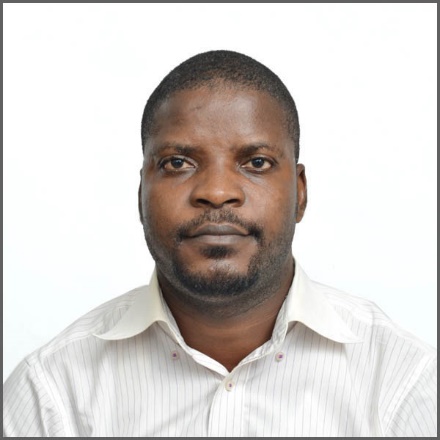 PERSONAL DATANAME:						     OLADIMEJI, Talibu		MARITAL STATUS:                                                MarriedTEL.NO AND EMAIL ADDRESS:     		       +2348107945652                                                                                            talibuoladimeji@alhikmah.edu.ng(i)   PRESENT STATUS:                                                  Senior Lecturer (k)  DEPARTMENT:                                                         History and International Studies  (l) FACULTY:                                                                   Humanities & Social SciencesUNIVERSITY ATTENDED Universiti Utara Malaysia                                               2013-2016International Islamic University Malaysia                      2010-2013Olabisi Onabanjo University                                           2002-2007ACADEMIC AND PROFESSIONAL QUALIFICATIONSDoctor of Philosophy in International Relations                     2016Master of Human Sciences in Political Science                      2013   Bachelor of Arts (Hons) History and Diplomatic Studies     2008SCHOLARSHIPS AND PRIZESInternational Postgraduate Scholarship Award for Excellent Students, Universiti Utara Malaysia, 2013-2016.Research Grant Award for PhD students ($2, 500), Universiti Utara Malaysia, 2014.  Postgraduate Scholarship Award, International Islamic University Malaysia, 2012.Best Graduating Student Award, Department of History and Diplomatic Studies, Olabisi Onabanjo University, Ago-Iwoye, Nigeria, 2008.University Governing Council Scholarship for Best Students, Olabisi Onabanjo University, Ago-Iwoye, Nigeria, 2006HONOURS, DISTINCTIONS AND FELLOWSHIPUniversiti Utara Malaysia Fellowship Award             2013-2016    Research Grant Award for PhD students ($2, 500), Universiti Utara Malaysia, 2014MEMBERSHIP OF LEARNED SOCIETIESMember, Association for the Study of the Middle East & Africa Member, Nigerian Political Science AssociationMember, Historical Society of NigeriaMember, Nigerian Association of International AffairsMember, African Qualitative Research AssociationLENGTH OF TEACHING: 12 YearsCARRER PROGRESSION: Senior Lecturer, Dept. of Political Science, Al-Hikmah University Ilorin, Nigeria, 6th December 2022-to dateLecturer I, Dept. of Political Science, Al-Hikmah University Ilorin, Nigeria, 6th December 2018-2022Part-Time Senior Lecturer, Dept. of Political Science, Summit University, Offa (2020-Present)Lecturer II, Dept. of Political Science and International Relations, Achievers University, Owo, Nigeria, October 2017 to December 2018.Teaching Fellow, School of International Studies (SOIS) UUM, Malaysia, 2013-2016Graduate Teaching Assistant, Dept. of Political Science, IIUM, Malaysia, 2011-2013ADMINISTRATIVE EXPERIENCESub-Dean, Faculty of Humanities and Social Sciences, Al-Hikmah University, Ilorin, Nigeria, April 2021 to dateDean of Student Affairs, Al-Hikmah University, Ilorin, Nigeria, 2019- 2020.Head of Department, Political Science and International Relations, Achievers University, Owo, Nigeria, 2018.Tutorial Coordinator, UUM, Malaysia, 2013-2016Member, Curriculum and Syllabus Amendment and Review Committee, International Relations and Introduction to Political Science courses, UUM, 2013-2016.Departmental Secretary, IIUM, Malaysia, 2012-2013Committee Member                              Secretary, Faculty of Humanities and Social Science ProcurementCommitteeMember, University Data Management CommitteeMember, Financial reconciliation CommitteeMember, PhD –Split Programme Scholarship CommitteeChairman, Student Welfare CouncilSecretary, University Stakeholders’ Forum Member, Junior Staff Promotion Committee Member, Student Disciplinary Committee Chairman, Drug/Substance Abuse Rehabilitation and Management	Committee Faculty Representative, University Research Development Unit Member, Faculty Conference Planning Committee Member, Committee on Student Community Development Member, Al-Hikmah University PhD–Split Programme Scholarship Committee (2019-2020)Member, Al-Hikmah University Junior Staff Promotion Committee (2019-2020)Member, Al-Hikmah University Student Disciplinary Committee (2019-2020)Chairman, Al-Hikmah University Students Drug/Substance Abuse Rehabilitation and Management Committee (2019-2020)Faculty Representative, Al-Hikmah University Research and Development Unit (2019-2020)Member, Committee for the Drafting of University Research Policy (2020)Member, Faculty of Humanities and Social Sciences Conference Planning Committee (2021)Member, Faculty Finance CommitteeMember, Committee on Student Community Development (2021-Present)Chairman, Faculty Welfare Committee (2022)Member, University Committee on Student Affairs (2022)COURSES TAUGHTUndergraduate Level1. IRS 413: Foreign Policy of the Great Powers.................................2 Units2. IRS 301: Theories of International Relations........................... ….3 UnitsIRS 101: Evolution of Contemporary International Studies..............2 UnitsIRS 205: International Relations of African States............................2 UnitsIRS 305: International Politics in the post-Cold War Era..................2UnitsIRS 204: International Institutions.....................................................3 UnitsPOS 206: Introduction to Comparative Politics.................................3 UnitsPOS 306: Contemporary Political Analysis.......................................2 UnitsIRS 410: BRICS States and Global Politics......................................3UnitsPOS 106: Nigeria Legal System........................................................2UnitsIRS 407: Regionalism and World Order...........................................2UnitsHIS 111: Introduction to Diplomacy.................................................3 UnitsHIS 307: Commonwealth and International Politics.........................3 UnitsHIS 102: History of Africa from 1500 to 1900.................................3 UnitsHIS 108: Major World Civilizations.................................................3 UnitsHIS 204: The theory and Concept of Foreign Policy.....................   3 UnitsHIS 314: Capitalism, Communism, and Mixed Economy………..  2 UnitsHIS 311: Contemporary Strategic Studies........................................ 2 UnitsHIS  312: International Organisations ..............................................2 UnitsSSE  403: Problems and Prospects of Nation Building…………..  .2 UnitsPAD 105: Citizenship and Element of Government………………..3 UnitsPAD 201: Introduction to Political Science......................................3 unitsPOS  415 : Political Parties and Pressure Groups.............................2 unitsPOS  306 : Theories of International Relations...............................3 UnitsHIS  406:  Contemporary History of the Middle East...... ………..3 UnitsPOS  414:  Afro-Arab Relations ....................................... ………..3 UnitsPAD 306:   Development Administration……………….................3UnitsPOS 408:   Military in Politics…………………………...................3 UnitsPOS 413: Intergovernmental Relations…………………………….2UnitsPOS 209: Theory and Practice of Local Government…………….. 3UnitsPOL 302: Comparative Federalism…………………………………3 UnitsPOL 414: International Political Economy…………………………3 Units        Post-Graduate level        HIS 871- The Arab World since 1948 to the Present ......................3 Units        HIS 867 – Africa in the Era of European Conquest  ..................... .3 Units        HIS 874-Foreign Policies of the Great Powers…………………….3 Units        HIS 876- African Politics…………………………………………..4 Units        HIS 872- Contemporary Middle East History………………………3 UnitsPOSTGRADUATE STUDENTS’ SUPERVISIONNuhu Abdulrahman (2020) Ethno-Religious Factors in the Politics of Nigeria’s Fourth	Republic: A Case Study of the Prseidential Election Of 2015Suleiman Ismail (2021) International Agency and National Development: A Case Study of United Nations Children Fund (UNICEF) in Kwara State Isah Bala Faruk, 2022). The Socio-Economic Development of Bida Emirate since 1960 Isa Kabir, (2023). Great Power Politics in the Middle East- An analytical FrameworkUsman Bala Shettima (2023) Livestock Farming In Biu, Borno State From 1900 – 2000RESEARCH OUTPUT1. Oladimeji T. “International Sources of Domestic Radicalization of Islamist Extremist Groups in Nigeria” Faculty of Humanities and Social Sciences International Conference on Nationhood and the Quest for Restructuring in Nigeria, Al-Hikmah University, Ilorin, Nigeria, 23rd August, 2021.2. Oladimeji T. and Adamu, R. “Transcontinental Race in Global Politics: a Case Study of Afro-Arab Relations”,	3rd Annual Conference of Nigerian Political Science Association, Northeast Zone, Yobe State University, Damaturu, Nigeria, 30th -31st March, 2021. 3. Mohammed Muneerdeen Olodo al-Shafii and Oladimeji, T. “Nigerian Muslims and democratic malfunction: An insider's perspective”. In the 3rd World Conference on Islamic Thought and Civilization: Future World, Ipoh Perak, Malaysia, 18th-20th October, 2016.4. Oladimeji, T. “Role of Nigeria in Regional Order and Security in West Africa”. Paper presented at the 5th International Conference on International Studies organised by Universiti Utara Malaysia, Malaysian Institute of Diplomacy and Foreign Relations and Association of International Studies, Kuala Lumpur, Malaysia, 2nd -3rd December, 2014.PUBLICATIONSJOURNAL ARTICLESOladimeji, T., O., & Samuel, A. T. (2023). Theoretical Perspectives On The Politics And Decision-Making Process Of The United Nations Convention On The Law Of The Sea (Unclos) Iii. Journal of Political Discourse, 1(4B), 74-81.Oladimeji T., O., Samuel, A. T., & Ahmad, M. Z. (2023). A Bridge-Theory Of International Relations: Hegemonic Stability Theory Revisited. Journal of Political Discourse, 1(4B), 137-147.Zaki Ahmad, M. and Oladimeji, T. (2022). Assessing Nigeria’s Peacekeeping Operations around the Globe: Experience from Prime Minister Balewa to President Jonathan Regime. African Multidisciplinary Journal of Development (Amjd) Vol. 1(2). Published by Kampala International University, Uganda.Oladimeji, T. (2022). Security, Economy, and Regional Organizations in Nigeria’s External Relations. Impact: Journal of Transformation, Vol. 5(1). Published by Africa International University, KenyaOladimeji T. (2022). The Fall of Muammar Gaddafi and the Contemporary Security Debacle in West Africa: An Examination of interconnectedness. Kampala International University Journal of Social Sciences Vol. 8 (1) Oladimeji T. (2022). ‘An Assessment of the Impact of Commodity and Oil Economy on Nigeria’s Multilateral Policy, Kampala International University Journal of Social Sciences Vol. 8 (1), pp. 91-100 Available at:https://www.ijhumas.com/ojs/index.php/kiujoss/article/view/1488/1593Oladimeji, T. (2022). Regional Powerhood and Role Perception: A Case Study of Nigeria Jalingo Journal of African Studies Vol. 10 (1)Oladimeji, T. (2022). Connecting Theory with Reality: An Examination of Conceptual Framework of States’ Foreign Policy. Jalingo Journal of African Studies Vol. 10 (1) Oladimeji T. (2021). Anarchy and Regional Order in the Sahel Region of Africa: An Assessment. Lapai Journal of Humanities, Vol. 12(3).Oladimeji, T. and Adamu, R. (2021). Multilateralism and Regional Integration: An Exploration of Nexus. Lapai International Journal of Administration. Vol. 3 (4).Oladimeji, T. and Adamu, R. (2021).  The Influences of Hegemonic Powers and the International Order in West Africa. International Journal of Intellectual Discourse. Vol. 4 (1). Published by Bauchi State University, Gadau, Nigeria.Oladimeji, T. (2021). International Journal of Advanced Multidisciplinary Studies, Vol. 2 (2). Published by the Centre for Research, Industrial linkage and International Collaboration, Al-Hikmah University, Ilorin, Nigeria,Oladimeji, T. (2021). Multilateralism and Nigeria Government since Independence: An Historical Exploration. Hyuku journal of interdisciplinary research Vol.4 (1). Published by the Department of General Studies, Kwararafa University, Wukari, Taraba State, Nigeria.Oladimeji, T. (2021). International Dimension of Nigerian Foreign Policy under Major-General Yakubu Gowon. Hyuku journal of interdisciplinary research, Vol. 4 (1). Published by the General Studies Department, Kwararafa University, Wukari, Taraba State, Nigeria.NATIONAL INTEREST AND FOREIGN POLICY: A STUDY OFNIGERIA UNDER MAJOR-GENERAL YAKUBU GOWONNATIONAL INTEREST AND FOREIGN POLICY: A STUDY OFNIGERIA UNDER MAJOR-GENERAL YAKUBU GOWONNATIONAL INTEREST AND FOREIGN POLICY: A STUDY OFNIGERIA UNDER MAJOR-GENERAL YAKUBU GOWONNATIONAL INTEREST AND FOREIGN POLICY: A STUDY OFNIGERIA UNDER MAJOR-GENERAL YAKUBU GOCONNECTING THEORY WITH REALITY: AN EXAMINATION OF CONCEPTUALFRAMEWORK OF STATES’ FOREIGN POLICNigeria’s Multilateral Policy and Regional Order of West Africa in theOladimeji T. (2021). Nigeria’s Multilateral Policy and Regional Order of West Africa in the Post-Cold War International System. Federal University Dutsin-Ma Journal of management sciences, Vol. 4(2).Oladimeji, T. (2021). Regional Hegemony in the Periphery: A Study of Nigeria. Journal of Diplomacy and International Studies, Vol. 4(2). Published by Universitas Islam Riau, Indonesia. Accessed at: https://journal.uir.ac.id/index.php/jdis/aboutOladimeji, T. (2020). National Interest and Foreign Policy: A Study of Nigeria under Major-General Yakubu Gowon. Al-Hikmah Journal of History and International Relations, Vol. 7 (1).Oladimeji, T. (2020) Al-Hikmah Journal of History and International Relations, Vol. 7 (1). Oladimeji, T. Mahdi S. (2019). ‘Foreign Policy of the U.S. towards the Kurds in Turkey and Syria: An Analytical Framework’, International Affairs and Global Strategy. Vol 75.Oladimeji, T. (2019). “Nigeria’s Foreign Policy under the British Colonial Rule, 1914-60”. Al-Hikmah Journal of History and International Relations, Vol.6 (1).Al-Shafii, M. & Oladimeji, T. (2016). “Nigerian Muslims and Democratic Malfunction: an Insider's Perspective”. Journal of Islamic legal studies. Vol. 2(1), 26-39 (Published by Disc International ISSN-2519- 1535) Accessed at joilj.discinternational.org/index.php/joils/article/view/43/28.Kirmanj, S. Oladimeji, T & Bashawir, G. (2016). “The New Great Trek: Examining the Root Causes of the Influx of Refugees from Syria and Iraq to Europe”.  ABC Journal of Advanced Research, Vol. 5(2), 91-100. (Published by i-proclaim Malaysia) Accessed at http://i-proclaim.my/archive/index.php/abcjar/article/view/218Oladimeji, T. and Mohammed Zaki, A. (2015). Conceptualizing Multilateralism in the Foreign Policy of a Regional Power: A Case Study of Nigeria”. International Journal of Research, Vol. 2(6).Oladimeji, T. & Mpawenimana, S. (2015). “Roles of states and multilateral institutions in reducing Hutu-Tutsi conflict: a Critical Appraisal”. The international journal of humanities and social studies (IJHSS). 3(6), 305-311. Accessed at http://theijhss.com/2015-2/june-15 Oladimeji, T. & Mpawenimana, S. (2015) “Hutu-Tutsi conflict in Burundi: a critical exploration of factors”. The international journal of humanities and social studies (IJHSS) 3(6), 298-304. Accessed at http://theijhss.com/2015-2/june-15PAPERS ACCEPTED FOR PUBLICATION:              1. Oladimeji, T. (2023). Renewable Energy Potential and Nigeria’s Environmental Security. Historical Society of Nigeria.2. Oladimeji, T. (2023). A Bridge-Theory Of International Relations: Hegemonic Stability	Theory Revisited. Lapai International Journal of Politics, IBB University, Niger State,	NigeriaCONFERENCES AND SEMINARS ATTENDED 1. Participant, “Laying a Solid Educational Foundation through High Quality Books and	School Management in a Period of Economic Meltdown”, A Day Workshop	Organised by the University Press plc, Ibadan,  Nigeria,  6th August, 2009.2. Participant, “Seminar on Peace and Conflict studies”, Organised by Centre for Human	Development and Applied Social Sciences, Department of Psychology and	Department of Political Science, International Islamic University Malaysia  (IIUM),	24-25, February, 2011.   3. Participant, “Workshop on Soft Skills-Application and Practice, Organised by Co-	Curricular Activity Centre, Student Development Division, International Islamic	University Malaysia (IIUM), 19-20 July, 2011.4. Participant, “Workshop on Postgraduate Research”, Organised by Universiti Utara	Malaysia, 12-13 October 2-13.5. Presenter “Role of Nigeria in Regional Order and Security in West Africa”. Paper	presented at the 5th International Conference on International Studies organised by	Universiti Utara Malaysia, Malaysian Institute of Diplomacy and Foreign Relations	and Association of International Studies, Kuala Lumpur, Malaysia, December 2014. 2. 6. Presenter, “Nigerian Muslims and democratic malfunction: An insider's perspective”. In:	the 3rd World Conference on Islamic Thought and Civilization: Future World, 18-20	Oct 2016, Ipoh Perak, Malaysia.7.  Participant, “International Workshop on Pedagogy”, Organised by Centre for Research	and Industrial Linkages, Al-Hikmah University. Ilorin, Nigeria, October, 2020. 8. Presenter “Transcontinental Race in Global Politics: a Case Study Afro-Arab Relations”,	3rd Annual Conference of Nigerian Political Science Association, Northeast Zone,	Yobe state University, Damaturu, Nigeria, March 30th -31st, 2021.COMMUNITY SERVICE: 1. Member, Iqra Village Community Development Forum, Off Gerewu road, Ilorin, 2019- till date.2. Secretary, Stakeholders’ Forum, Al-Hikmah University Ilorin, 2019- 2020.3. Secretary, Faculty of Humanities and Social Sciences Procurement Committee4. Member, Al-Hikmah University Data Management Committee (2019-2020)5. Member, Al-Hikmah University Financial Reconciliation Committee (2019-2020) 6. Chairman, Al-Hikmah University Students’ Welfare Council (2019-20207. Chairman, Al-Hikmah University Students Drug/Substance Abuse Rehabilitation and Management Committee (2019-2020)HOBBIES/EXTRA-CURRICULAR ACTIVITIES: table tennis & meditationNAMES & ADDRESS OF THREE (3) REFEREES:Professor Dr. Patit Paban Mishra Sambalpur University, Jyoti Vihar, Burla, Sambalpur, Odisha 768019, India. Phone (mobile):+919178653733E-mail: ppmishra7@yahoo.comAssociate Professor Dr. Mohammad Zaki, Dean, School of International Studies,Universiti Utara Malaysia, Sintok, 06010, Kedah, Malaysia.Phone (mobile): +60 19 559 73Phone (office): +60 4928 6658/6304Email: mohdzaki@uum.edu.myProfessor Dr.  Dipo Olubomehin Faculty of Arts,Department of History and Diplomatic Studies,Olabisi Onabanjo University, Ago Iwoye, Nigeria.Phone (mobile): +2348034069943Email: olubomehind@yahoo.com_____ola_____________				_09/08/2023_     Signature						            Date							